Publicado en Columbia, Maryland el 28/12/2023 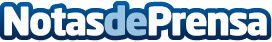 Stage Front, nuevo colaborador de la Selección EspañolaLa empresa norteamericana se convierte en socio global para eventos y hospitality del combinado nacionalDatos de contacto:Dario SotoVP Partnerships+1 626-944-3950Nota de prensa publicada en: https://www.notasdeprensa.es/stage-front-nuevo-colaborador-de-la-seleccion Categorias: Internacional Nacional Fútbol Marketing Entretenimiento http://www.notasdeprensa.es